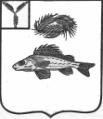 АДМИНИСТРАЦИЯДЕКАБРИСТСКОГО МУНИЦИПАЛЬНОГО ОБРАЗОВАНИЯЕРШОВСКОГО РАЙОНА  САРАТОВСКОЙ ОБЛАСТИПОСТАНОВЛЕНИЕ№16                                                                          от 05 мая 2015 года« Об утверждении схемы расположения границ земельного участка»	Руководствуясь Уставом Декабристского муниципального образования Ершовского района Саратовской области,  администрация  Декабристского муниципального образования,ПОСТАНОВЛЯЕТ:Утвердить схему расположения земельного участка, площадью 1121 кв. метр, из земель сельскохозяйственного назначения, расположенного по адресу: Саратовская область, Ершовский район, территория Декабристского муниципального образования, для целевого использования под объектами связи находящегося в кадастровом квартале: 64:13:050102.Ограничений в использовании земельного участка: нет. Глава администрации				                        	Андрущенко В.А.